Este formato tiene por objeto recabar la información obtenida durante la entrevista de primer contacto en los casos de presunta violencia laboral en el Tribunal Federal de Justicia Administrativa.  Es importante señalar que los nombres y datos personales consignados en este formato tendrán el carácter de información confidencial, en tanto no se emita una resolución, para evitar que se agrave la condición de la presunta víctima y en atención al principio de presunción de inocencia:Estoy de acuerdo con la información recabada en este formato.  Estoy de acuerdo con que la información recabada en este formato se presente ante la Comisión para la Igualdad de Género, el Órgano Interno de Control o la Junta de Gobierno y Administración, según corresponda.Lugar y fecha de la solicitudLugarDD/MM/AAAA  I. DATOS DE LA PRESUNTA VÍCTIMA  I. DATOS DE LA PRESUNTA VÍCTIMA  I. DATOS DE LA PRESUNTA VÍCTIMA  I. DATOS DE LA PRESUNTA VÍCTIMA Directa Directa Indirecta IndirectaPotencial  Nombre: Área de AdscripciónPuesto que desempeñaPuesto que desempeñaPuesto que desempeña Fecha de nacimientoSexoSexo Hombre HombreMujerOtroOtro NacionalidadCURP Estado Civil   Soltero/a____          Divorciado/a_____               Viudo/a____	             Unión libre_____   Casado/a____          Concubinato____                 Separado/a____   Soltero/a____          Divorciado/a_____               Viudo/a____	             Unión libre_____   Casado/a____          Concubinato____                 Separado/a____   Soltero/a____          Divorciado/a_____               Viudo/a____	             Unión libre_____   Casado/a____          Concubinato____                 Separado/a____   Soltero/a____          Divorciado/a_____               Viudo/a____	             Unión libre_____   Casado/a____          Concubinato____                 Separado/a____   Soltero/a____          Divorciado/a_____               Viudo/a____	             Unión libre_____   Casado/a____          Concubinato____                 Separado/a____   Soltero/a____          Divorciado/a_____               Viudo/a____	             Unión libre_____   Casado/a____          Concubinato____                 Separado/a____   Soltero/a____          Divorciado/a_____               Viudo/a____	             Unión libre_____   Casado/a____          Concubinato____                 Separado/a____   Soltero/a____          Divorciado/a_____               Viudo/a____	             Unión libre_____   Casado/a____          Concubinato____                 Separado/a____  II. DOMICILIO DE LA PRESUNTA VÍCTIMA  II. DOMICILIO DE LA PRESUNTA VÍCTIMA  II. DOMICILIO DE LA PRESUNTA VÍCTIMA  II. DOMICILIO DE LA PRESUNTA VÍCTIMA  II. DOMICILIO DE LA PRESUNTA VÍCTIMA  II. DOMICILIO DE LA PRESUNTA VÍCTIMA  II. DOMICILIO DE LA PRESUNTA VÍCTIMA  II. DOMICILIO DE LA PRESUNTA VÍCTIMA  II. DOMICILIO DE LA PRESUNTA VÍCTIMA  II. DOMICILIO DE LA PRESUNTA VÍCTIMA  II. DOMICILIO DE LA PRESUNTA VÍCTIMA  II. DOMICILIO DE LA PRESUNTA VÍCTIMA  II. DOMICILIO DE LA PRESUNTA VÍCTIMA CalleNúmero exteriorNúmero exteriorNúmero interior Código postalColonia LocalidadDelegación o municipioDelegación o municipioDelegación o municipioDelegación o municipio Entidad federativaTeléfonoTeléfono Correo electrónico Tipo de identificación  Número de documento probatorioNúmero de documento probatorioNúmero de documento probatorioNúmero de documento probatorioNúmero de documento probatorioSe deberá anexar al presente Formato, copia de la identificación de la presunta víctima. En caso de manifestar no contar con ella en este momento, la identificación deberá ser remitida a la Comisión a más tardar al día siguiente.Se deberá anexar al presente Formato, copia de la identificación de la presunta víctima. En caso de manifestar no contar con ella en este momento, la identificación deberá ser remitida a la Comisión a más tardar al día siguiente.Se deberá anexar al presente Formato, copia de la identificación de la presunta víctima. En caso de manifestar no contar con ella en este momento, la identificación deberá ser remitida a la Comisión a más tardar al día siguiente.Se deberá anexar al presente Formato, copia de la identificación de la presunta víctima. En caso de manifestar no contar con ella en este momento, la identificación deberá ser remitida a la Comisión a más tardar al día siguiente.Se deberá anexar al presente Formato, copia de la identificación de la presunta víctima. En caso de manifestar no contar con ella en este momento, la identificación deberá ser remitida a la Comisión a más tardar al día siguiente.Se deberá anexar al presente Formato, copia de la identificación de la presunta víctima. En caso de manifestar no contar con ella en este momento, la identificación deberá ser remitida a la Comisión a más tardar al día siguiente.Se deberá anexar al presente Formato, copia de la identificación de la presunta víctima. En caso de manifestar no contar con ella en este momento, la identificación deberá ser remitida a la Comisión a más tardar al día siguiente.Se deberá anexar al presente Formato, copia de la identificación de la presunta víctima. En caso de manifestar no contar con ella en este momento, la identificación deberá ser remitida a la Comisión a más tardar al día siguiente.Se deberá anexar al presente Formato, copia de la identificación de la presunta víctima. En caso de manifestar no contar con ella en este momento, la identificación deberá ser remitida a la Comisión a más tardar al día siguiente.Se deberá anexar al presente Formato, copia de la identificación de la presunta víctima. En caso de manifestar no contar con ella en este momento, la identificación deberá ser remitida a la Comisión a más tardar al día siguiente.Se deberá anexar al presente Formato, copia de la identificación de la presunta víctima. En caso de manifestar no contar con ella en este momento, la identificación deberá ser remitida a la Comisión a más tardar al día siguiente.Se deberá anexar al presente Formato, copia de la identificación de la presunta víctima. En caso de manifestar no contar con ella en este momento, la identificación deberá ser remitida a la Comisión a más tardar al día siguiente.Se deberá anexar al presente Formato, copia de la identificación de la presunta víctima. En caso de manifestar no contar con ella en este momento, la identificación deberá ser remitida a la Comisión a más tardar al día siguiente.III. DATOS DE LA PERSONA DENUNCIADA (EN CASO DE CONTAR CON ELLOS)III. DATOS DE LA PERSONA DENUNCIADA (EN CASO DE CONTAR CON ELLOS)III. DATOS DE LA PERSONA DENUNCIADA (EN CASO DE CONTAR CON ELLOS)III. DATOS DE LA PERSONA DENUNCIADA (EN CASO DE CONTAR CON ELLOS)Nombre: Sexo: Mujer Hombre Otro Área de adscripción: Puesto:  IV. ¿EXISTE ALGUNA RELACIÓN LABORAL CON LA PERSONA DENUNCIADA?    IV. ¿EXISTE ALGUNA RELACIÓN LABORAL CON LA PERSONA DENUNCIADA?    IV. ¿EXISTE ALGUNA RELACIÓN LABORAL CON LA PERSONA DENUNCIADA?    IV. ¿EXISTE ALGUNA RELACIÓN LABORAL CON LA PERSONA DENUNCIADA?    IV. ¿EXISTE ALGUNA RELACIÓN LABORAL CON LA PERSONA DENUNCIADA?    IV. ¿EXISTE ALGUNA RELACIÓN LABORAL CON LA PERSONA DENUNCIADA?    ¿Es su superior(a) jerárquico (a)?¿Es su jefe (a) inmediato (a)¿Es su compañero(a) de trabajo?Otra:Datos del Jefe (a) Inmediato (a)V. LUGAR Y FECHA DE LOS HECHOSV. LUGAR Y FECHA DE LOS HECHOSV. LUGAR Y FECHA DE LOS HECHOSV. LUGAR Y FECHA DE LOS HECHOSV. LUGAR Y FECHA DE LOS HECHOSV. LUGAR Y FECHA DE LOS HECHOSCalle:Número exterior:Área:Código postal:Colonia:Piso:AlcaldíaEntidad federativa:Fecha:En caso de no conocer todos los datos sobre el lugar donde ocurrieron los hechos victimizantes, favor de proporcionar los que conozca y utilice esta casilla para agregar otros datos de ubicación.En caso de no conocer todos los datos sobre el lugar donde ocurrieron los hechos victimizantes, favor de proporcionar los que conozca y utilice esta casilla para agregar otros datos de ubicación.VI. LUGAR Y FECHA DE LOS HECHOSPor favor relate las circunstancias de modo, tiempo y lugar, antes, durante y después de los hechos victimizantes, considerando aspectos como tipo de conducta(s), momento en el que ocurrió, circunstancias como horarios, dentro o fuera del trabajo, lugar, antecedentes y contexto (de considerarlo necesario).VII. DE LA SIGUIENTE LISTA SELECCIONE LAS CONDUCTAS QUE LA PERSONA DENUNCIADA:VII. DE LA SIGUIENTE LISTA SELECCIONE LAS CONDUCTAS QUE LA PERSONA DENUNCIADA:ConductasDescriba y ejemplifique. AmenazasAcoso SexualAgresiones físicasAgresiones verbales  Discriminación ExtorsiónHa propiciado tratos discriminatorios en su área laboralHa propiciado un retraso negligente de sus actividades laboralesHostigamiento SexualIntimidaciónMedidas disciplinarias excesivas a modo de represaliaObligar a la realización de actividades que no competen a sus laboresObstaculización de su crecimiento laboralObstaculización de su trabajo Ocultamiento de Información y documentación con el fin de entorpecer sus funciones.OtrasVIII. ¿CUENTA CON ELEMENTOS QUE PUDIERAN FORTALECER LA CONVICCIÓN SOBRE LOS HECHOS ANTES NARRADOS? (FOTOGRAFÍAS, TESTIGOS, HISTORIAL DE LLAMADAS, NOTAS EN PAPEL DE INVITACIONES, CORREOS ELECTRÓNICOS, MENSAJES, ACTIVIDAD EN REDES SOCIALES U OTROS)VIII. ¿CUENTA CON ELEMENTOS QUE PUDIERAN FORTALECER LA CONVICCIÓN SOBRE LOS HECHOS ANTES NARRADOS? (FOTOGRAFÍAS, TESTIGOS, HISTORIAL DE LLAMADAS, NOTAS EN PAPEL DE INVITACIONES, CORREOS ELECTRÓNICOS, MENSAJES, ACTIVIDAD EN REDES SOCIALES U OTROS)SíNoDescriba cuáles:Describa cuáles:IX. FRECUENCIA Y TIPO DE CONDUCTASIX. FRECUENCIA Y TIPO DE CONDUCTASIX. FRECUENCIA Y TIPO DE CONDUCTASIX. FRECUENCIA Y TIPO DE CONDUCTASIX. FRECUENCIA Y TIPO DE CONDUCTASIX. FRECUENCIA Y TIPO DE CONDUCTASEn una ocasión:En más de una ocasión:En más de una ocasión:Fecha aproximada en la que iniciaron las conductas:Describa cuales: Describa cuales: X. ¿ALGUNA PERSONA O PERSONAS PRESENCIARON LOS HECHOS NARRADOS (PUNTO VI)?X. ¿ALGUNA PERSONA O PERSONAS PRESENCIARON LOS HECHOS NARRADOS (PUNTO VI)?X. ¿ALGUNA PERSONA O PERSONAS PRESENCIARON LOS HECHOS NARRADOS (PUNTO VI)?X. ¿ALGUNA PERSONA O PERSONAS PRESENCIARON LOS HECHOS NARRADOS (PUNTO VI)?X. ¿ALGUNA PERSONA O PERSONAS PRESENCIARON LOS HECHOS NARRADOS (PUNTO VI)?X. ¿ALGUNA PERSONA O PERSONAS PRESENCIARON LOS HECHOS NARRADOS (PUNTO VI)?Sí:Sí:No:No:No sé:No sé:Sí. En este caso, proporcione sus datos de contacto (nombre):Sí. En este caso, proporcione sus datos de contacto (nombre):Sí. En este caso, proporcione sus datos de contacto (nombre):Sí. En este caso, proporcione sus datos de contacto (nombre):Sí. En este caso, proporcione sus datos de contacto (nombre):Sí. En este caso, proporcione sus datos de contacto (nombre):XI. ¿LAS PERSONAS QUE HAN PRESENCIADO LOS HECHOS NARRADOS (PUNTO VI) GUARDAN ALGUNA RELACIÓN CON LA PERSONA DENUNCIADA?  XI. ¿LAS PERSONAS QUE HAN PRESENCIADO LOS HECHOS NARRADOS (PUNTO VI) GUARDAN ALGUNA RELACIÓN CON LA PERSONA DENUNCIADA?  XI. ¿LAS PERSONAS QUE HAN PRESENCIADO LOS HECHOS NARRADOS (PUNTO VI) GUARDAN ALGUNA RELACIÓN CON LA PERSONA DENUNCIADA?  Sí:No:No sé:Sí. En este caso, ¿qué tipo de relación?:Sí. En este caso, ¿qué tipo de relación?:Sí. En este caso, ¿qué tipo de relación?:XII. ¿HA HABLADO SOBRE LOS HECHOS NARRADOS (PUNTO VI) CON LA PERSONA DENUNCIADA?XII. ¿HA HABLADO SOBRE LOS HECHOS NARRADOS (PUNTO VI) CON LA PERSONA DENUNCIADA?Sí:No:Sí. En este caso, por favor describa lo ocurrido e indique la fecha:Sí. En este caso, por favor describa lo ocurrido e indique la fecha:XIII. ¿HA INFORMADO SOBRE LOS HECHOS NARRADOS (PUNTO VI) A SU SUPERIOR JERÁRQUICO O AL DE LA PERSONA DENUNCIADA?XIII. ¿HA INFORMADO SOBRE LOS HECHOS NARRADOS (PUNTO VI) A SU SUPERIOR JERÁRQUICO O AL DE LA PERSONA DENUNCIADA?Sí:No:Sí. En este caso, por favor describa lo ocurrido e indique la fecha:Sí. En este caso, por favor describa lo ocurrido e indique la fecha:XIV. ¿IDENTIFICA UN TRATO DIFERENCIADO HACIA USTED POR PARTE DE LA PERSONA DENUNCIADA, ANTES Y DESPUÉS DE LOS HECHOS NARRADOS (HA CAMBIADO LA RELACIÓN LABORAL)?XIV. ¿IDENTIFICA UN TRATO DIFERENCIADO HACIA USTED POR PARTE DE LA PERSONA DENUNCIADA, ANTES Y DESPUÉS DE LOS HECHOS NARRADOS (HA CAMBIADO LA RELACIÓN LABORAL)?Sí:No:Sí. En este caso, por favor descríbalo:Sí. En este caso, por favor descríbalo:XV. A PARTIR DE LO QUE HA SUCEDIDO CON LOS HECHOS NARRADOS, ¿USTED HA PRESENTADO ALGÚN TIPO DE PADECIMIENTO FÍSICO, COMO DOLOR DE CABEZA, DIFICULTADES GÁSTRICAS U OTRAS ENFERMEDADES REITERATIVAS? ¿O PROBLEMAS DE ORDEN EMOCIONAL, COMO MIEDO, ANGUSTIA, INSEGURIDAD, DIFICULTADES PARA DORMIR O CONCENTRARSE, DESÁNIMO, TRISTEZA, ¿ENTRE OTRAS?XV. A PARTIR DE LO QUE HA SUCEDIDO CON LOS HECHOS NARRADOS, ¿USTED HA PRESENTADO ALGÚN TIPO DE PADECIMIENTO FÍSICO, COMO DOLOR DE CABEZA, DIFICULTADES GÁSTRICAS U OTRAS ENFERMEDADES REITERATIVAS? ¿O PROBLEMAS DE ORDEN EMOCIONAL, COMO MIEDO, ANGUSTIA, INSEGURIDAD, DIFICULTADES PARA DORMIR O CONCENTRARSE, DESÁNIMO, TRISTEZA, ¿ENTRE OTRAS?Sí:No:Sí. En este caso, por favor descríbalo:Sí. En este caso, por favor descríbalo:XVI. ¿CONSIDERA QUE SU INTEGRIDAD FÍSICA O EMOCIONAL SE ENCUENTRA EN RIESGO?XVI. ¿CONSIDERA QUE SU INTEGRIDAD FÍSICA O EMOCIONAL SE ENCUENTRA EN RIESGO?XVI. ¿CONSIDERA QUE SU INTEGRIDAD FÍSICA O EMOCIONAL SE ENCUENTRA EN RIESGO?XVI. ¿CONSIDERA QUE SU INTEGRIDAD FÍSICA O EMOCIONAL SE ENCUENTRA EN RIESGO?Sí:Sí:No:No:¿Considera que requiere medidas de protección?  Sí:Sí:No:Sí. En este caso, indique cuáles:Sí. En este caso, indique cuáles:Sí. En este caso, indique cuáles:Sí. En este caso, indique cuáles:XVII. ¿HA SIDO AMENAZADA, ADVERTIDA, COACCIONADA O INTIMIDADA DE ALGUNA MANERA CON POSIBLES REPRESALIAS POR TRATAR DE DETENER LA SITUACIÓN?XVII. ¿HA SIDO AMENAZADA, ADVERTIDA, COACCIONADA O INTIMIDADA DE ALGUNA MANERA CON POSIBLES REPRESALIAS POR TRATAR DE DETENER LA SITUACIÓN?XVII. ¿HA SIDO AMENAZADA, ADVERTIDA, COACCIONADA O INTIMIDADA DE ALGUNA MANERA CON POSIBLES REPRESALIAS POR TRATAR DE DETENER LA SITUACIÓN?Sí:No:No sé:Sí. En este caso, por favor descríbalo:Sí. En este caso, por favor descríbalo:Sí. En este caso, por favor descríbalo:XVIII. ¿HAY DATOS ADICIONALES QUE PUEDE PROPORCIONAR PARA FORTALECER LA NARRACIÓN DE LOS HECHOS?XVIII. ¿HAY DATOS ADICIONALES QUE PUEDE PROPORCIONAR PARA FORTALECER LA NARRACIÓN DE LOS HECHOS?Sí:No:Sí. ¿Cuáles?Sí. ¿Cuáles?NOMBRE COMPLETO Y FIRMA DE LA PERSONA PRESUNTA VÍCTIMA O DE LA PERSONA DENUNCIANTE:XIX. ESTE CAMPO ES PARA USO EXCLUSIVO DEL PERSONAL DE LA CPIG, EN EL CASO DE QUE PARTICIPEN CON LA PRESUNTA VÍCTIMA EN EL LLENADO DEL FORMATOXIX. ESTE CAMPO ES PARA USO EXCLUSIVO DEL PERSONAL DE LA CPIG, EN EL CASO DE QUE PARTICIPEN CON LA PRESUNTA VÍCTIMA EN EL LLENADO DEL FORMATOXIX. ESTE CAMPO ES PARA USO EXCLUSIVO DEL PERSONAL DE LA CPIG, EN EL CASO DE QUE PARTICIPEN CON LA PRESUNTA VÍCTIMA EN EL LLENADO DEL FORMATOXIX. ESTE CAMPO ES PARA USO EXCLUSIVO DEL PERSONAL DE LA CPIG, EN EL CASO DE QUE PARTICIPEN CON LA PRESUNTA VÍCTIMA EN EL LLENADO DEL FORMATOXIX. ESTE CAMPO ES PARA USO EXCLUSIVO DEL PERSONAL DE LA CPIG, EN EL CASO DE QUE PARTICIPEN CON LA PRESUNTA VÍCTIMA EN EL LLENADO DEL FORMATOXIX. ESTE CAMPO ES PARA USO EXCLUSIVO DEL PERSONAL DE LA CPIG, EN EL CASO DE QUE PARTICIPEN CON LA PRESUNTA VÍCTIMA EN EL LLENADO DEL FORMATOTipo de daño sufrido	 Físico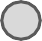  Psicológico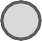  Sexual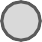  OtroObservaciones:Observaciones:Observaciones:Observaciones:Observaciones:Observaciones:EL PRESENTE FORMATO EN CASOS DE VIOLENCIA LABORAL SE REQUISITO / COMPLETÓ CON EL APOYO DE PERSONAL DE LA CPIG QUE SE DETALLA A CONTINUACIÓN:EL PRESENTE FORMATO EN CASOS DE VIOLENCIA LABORAL SE REQUISITO / COMPLETÓ CON EL APOYO DE PERSONAL DE LA CPIG QUE SE DETALLA A CONTINUACIÓN:NOMBRE COMPLETO, CARGO Y FIRMANOMBRE COMPLETO, CARGO Y FIRMAFECHA HORADOMICILIO:DOMICILIO: